EthiopiaEthiopiaEthiopiaEthiopiaMay 2024May 2024May 2024May 2024MondayTuesdayWednesdayThursdayFridaySaturdaySunday12345Good FridayEaster Sunday678910111213141516171819202122232425262728293031Derg Downfall DayNOTES: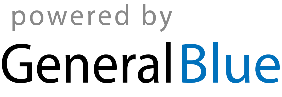 